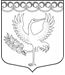 ФОРНОСОВСКОЕ ГОРОДСКОЕ ПОСЕЛЕНИЕ ТОСНЕНСКОГО РАЙОНА ЛЕНИНГРАДСКОЙ ОБЛАСТИАДМИНИСТРАЦИЯПОСТАНОВЛЕНИЕ25.07.2022 № 217 Об утверждении Порядка использования населением объектов спорта, находящихся в муниципальной собственности Форносовскогогородского поселения Тосненского района Ленинградской области, в том числе спортивной инфраструктуры учреждений культурыВ соответствии с Федеральным законом от 06.10.2003 № 131-ФЗ «Об общих принципах организации местного самоуправления в Российской Федерации», Федеральным законом от 04.12.2007 № 329-ФЗ «О физической культуре и спорте в Российской Федерации», во исполнение абзаца 6 подпункта «а» пункта 2 Перечня поручений Президента Российской Федерации по итогам заседания Совета при Президенте Российской Федерации по развитию физической культуры и спорта от 22.11.2019 № Пр-2397, Уставом Форносовского городского поселения Тосненского района Ленинградской области, администрация Форносовского городского поселения Тосненского района Ленинградской областиПОСТАНОВЛЯЕТ:Утвердить Порядок использования населением объектов спорта, находящихся в муниципальной собственности Тосненского городского поселения Тосненского муниципального района Ленинградской области и муниципального образования Тосненский район Ленинградской области, в том числе спортивной инфраструктуры учреждений культуры (приложение).Обнародовать и опубликовать настоящее постановление в порядке, установленном Уставом Форносовского городского поселения Тосненского района Ленинградской области.Контроль за исполнением постановления возложить на заместителя главы администрации Форносовского городского поселения Тосненского района Ленинградской области Акатову Е.Ю.Настоящее постановление вступает в силу со дня официального опубликования.Глава администрации                                                                                В. А. ПолевщиковаКовалевская Ю. О.63-130С приложением к данному постановлению можно ознакомиться по ссылке http://форносово-адм.рф/documents/1690.html 